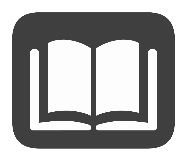 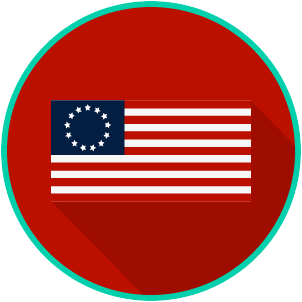 Reading: Life, Liberty, and the Pursuit of HappinessBenchmark Clarification 2: Students will identify the natural rights specifically expressed in the Declaration of Independence (life, liberty, and the pursuit of happiness).Reading TaskResponseWhat ideas are presented in the reading?What is the central idea of the reading?Select two words or phrases that support the central idea.How might this reading connect to your own experience or something you have seen, read, or learned before?What are the natural rights expressed in the Declaration of Independence, and what do they mean to you? The natural rights expressed in the Declaration of Independence are:What are the natural rights expressed in the Declaration of Independence, and what do they mean to you? To me, these natural rights mean: 